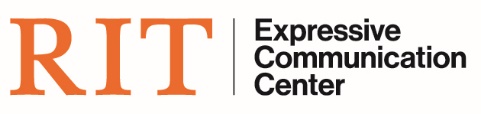 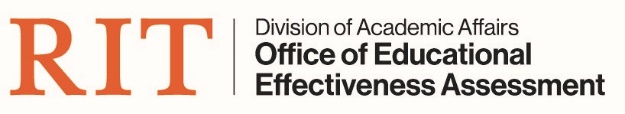 Framing LanguageThis rubric is intended to guide faculty in scoring a group presentation and allow instructors to score groups both as a unit and for individual student’s skills and contributions. The rubric emphasizes that an effective group presentation requires coordination and cohesion from all members. It is recommended that the rubric be shared with students prior to the presentation and can be a helpful teaching tool.Scoring GuidelinesWhen calculating students’ scores, suggestions for the weight or point distribution are provided as a guideline, however, faculty are encouraged to revise criteria and the associated point distribution as they see fit.The rubric authors recommend that faculty consider the following when scoring students using ASLWhen a speaker presents in ASL with an interpreter, provide additional time for the speaker to present their ideas.Groups should be encouraged to practice with an interpreter ahead of the presentation. At a minimum, a presentation outline should be provided for the interpreter(s) in advance of the presentation.When evaluating a presenter using ASL, focus evaluation on the presenter, not the interpreter.Group Presentation Scoring GuideGroup Presentation Scoring GuideGroup Presentation Scoring GuideGroup Presentation Scoring GuideGroup EvaluationGroup EvaluationGroup EvaluationGroup EvaluationCriteriaCommentsPointsIntroductionGroup:	Engages audience with attention-getter (e.g., asks a question, presents surprising fact, tells a story, makes connection)	Establishes credibility	Establishes themselves as a cohesive unit 	Introduces topic and purpose clearly	Relates topic and purpose to the audience	Introduces thesis and/or previews main points____/ 5Body: Organization of Main/ Supporting Points	Main points are re-identified as they are introduced in the body	Main points and supporting points are ordered logically and coherently	Transitions are used to move between main points, supporting points, and speakers____/10Body: Knowledge/Content	Appropriate background information is provided as context	Describes project process/methods as appropriate 	Information presented is relevant	Evidence supports assertions	Support materials are timely, appropriate, and credible	Support materials are cited appropriately (if applicable)	Includes critical assignment elements____/40Conclusion	Transitions clearly from body to conclusion	Summarizes main points/thesis  	Reiterates significance, key takeaways, next steps, and/or recommendations	Includes intentional, deliberate closing statement that provides sense of finality____/ 5Style: Language Among group members, language:	Has appropriate level of formality	Is accessible and comprehensible to the target audience (terminology, jargon, acronyms, slang)	Is concise and precise	Is accurate	Is vivid, memorable, and compelling____/10Presentation Aids	Enhance audience understanding and/or appreciation	Images/graphics/text can be quickly interpreted 	Legible, audible, and accessible (appropriate volume, text size, font, typeface, colors; audio is captioned)	Images/graphics are good quality and appropriately cropped/placed	Correct, free of errors, and appropriately sourced 	Style is consistent throughout entire presentation	Aids are seamlessly integrated into presentation	Aids complement material, not replace or distract____/ 5Group Polish & Cohesion	Group appears prepared and practiced.	Group members are engaged throughout presentation and do not distract.	Appearance is appropriate for the occasion and audience and is consistent among group members	Group members’ contributions come together as a cohesive whole	Delivery style is consistent among group members	Language style is consistent among group members____/ 5Time Management 	Delivers presentation within determined time limit*	Balances time appropriately among group members	Spends appropriate amount of time on introduction, body, and conclusion____/ 5Overall Group RatingOverall Group Rating_______/85_______/85Group Presentation Scoring Guide: Individual EvaluationGroup Presentation Scoring Guide: Individual EvaluationGroup Presentation Scoring Guide: Individual EvaluationGroup Presentation Scoring Guide: Individual EvaluationPresenter Name:			Presenter Name:			Presenter Name:			Presenter Name:			CriteriaCommentsPointsContent and Contributions	Depth of content presented reflects understanding of material	Establishes rapport, connects with audience	Supports other group members in ways that contribute to group’s success ____/ 5Paralanguage	Clear pronunciation and articulation*	Appropriate pace/rate (not rushed or drawn out)	Avoids fillers such as “um,” “like,” “you know”	Strong conversational quality (e.g., minimal reading, varies pitch*, rate, volume*, and intensity)*Does not apply to ASL presenters____/ 5Gestures and Movement	Consistently uses eye contact and varies gaze among audience members	Natural and expressive gestures and facial expressions	Stands and moves deliberately, avoids rocking and swaying	Avoids fidgeting	Inconspicuous use of notes	Interacts with, but does not read from, presentation aids____/ 5Overall Individual RatingOverall Individual Rating_______/ 15_______/ 15Overall Group RatingOverall Group Rating_______/ 85_______/ 85Overall Total RatingOverall Total Rating_______/100_______/100